7-ое заседание                                                                         4-го созыва25 март 2020 йыл                                               25 марта 2020 годаКАРАР                                        №37 - 1                                      РЕШЕНИЕОб утверждении отчета об исполнении бюджета сельского поселения Кшлау-Елгинский  сельсовет  муниципального района Аскинский районРеспублики Башкортостан за 2019 годНа основании ст. 264.5, 264.6 Бюджетного кодекса Российской Федерации, ст. 40 Устава сельского поселения Кшлау-Елгинский сельсовет муниципального района Аскинский район Республики Башкортостан,  Совет сельского поселения Кшлау-Елгинский  сельсовет муниципального района Аскинский район Республики БашкортостанРЕШИЛ:       1.Утвердить отчет об исполнении бюджета сельского поселения Кшлау-Елгинский   сельсовет муниципального района Аскинский район Республики Башкортостан за 2019 год по доходам в сумме 8 197 849,28 рублей, по расходам в сумме 5 835 652,27 рублей по следующим показателям по:    а) доходам бюджета сельского поселения Кшлау-Елгинский сельсовет муниципального района Аскинский район Республики Башкортостан по кодам классификации доходов бюджета согласно приложению № 1 к настоящему решению;    б) ведомственной структуре расходов бюджета сельского поселения Кшлау-Елгинский сельсовет муниципального района Аскинский район Республики Башкортостан согласно приложению № 2 к настоящему решению;   в) распределению расходов бюджета по разделам и подразделам классификации расходов бюджета сельского поселения Кшлау-Елгинский сельсовет муниципального района Аскинский район Республики Башкортостан согласно приложению № 3 к настоящему решению;   г) источников финансирования дефицита бюджета по кодам классификации источников финансирования дефицита бюджета сельского поселения Кшлау-Елгинский сельсовет  муниципального района Аскинский район Республики Башкортостан согласно приложению № 4 к настоящему решению.   2.Обнародовать  настоящее решение путем размещения в сети общего  доступа «Интернет» на официальном сайте администрации сельского поселения Кшлау-Елгинский сельсовет муниципального района Аскинский район Республики Башкортостан   www.kshlau-elga04sp.ru и на информационном стенде в здании администрации сельского поселения по адресу:  Кшлау-Елга, ул.Школьная,5.  Глава  сельского поселения Кшлау-Елгинский  сельсовет муниципального района Аскинский районРеспублики Башкортостан                                                                 И.Х.ГатинПриложение № 1к решению Совета сельского поселения Кшлау-Елгинский сельсовет муниципальногорайона Аскинский районРеспублики Башкортостан	                От 25.03.2020г.   № 37-1Доходы бюджета сельского поселения Кшлау-Елгинский сельсовет муниципального района Аскинский район Республики Башкортостан за 2019 год по кодам классификации доходовПриложение № 2к решению Совета сельского поселения Кшлау-Елгинский сельсовет  Муниципального района Аскинский районРеспублики Башкортостан	               от 25 марта  2020 г.  № 37-1Ведомственная структура расходов бюджета сельского поселения Кшлау-Елгинский сельсовет муниципального района Аскинский район Республики Башкортостан за 2019  годПриложение № 3к решению Совета сельского поселения Кшлау-Елгинский сельсовет  Муниципального района Аскинский районРеспублики Башкортостан	               от 25 марта  2020 г.  № 37-1Распределение расходов сельского поселения Кшлау-Елгинский сельсовет муниципального района Аскинский район Республики Башкортостан на 2019 год по по разделам и подразделам классификации расходов бюджета.Приложение № 3к решению Совета сельского поселения Кшлау-Елгинский сельсовет  Муниципального района Аскинский районРеспублики Башкортостан	               от 25 марта  2020 г.  № 37-1Источники финансирования дефицита бюджета сельского поселения Кшлау-Елгинский сельсовет муниципального района Аскинский район Республики Башкортостан за 2019 год по кодам классификации источников финансирования дефицитов бюджетов БАШҠОРТОСТАН РЕСПУБЛИКАҺЫАСҠЫН  РАЙОНЫ   МУНИЦИПАЛЬ РАЙОНЫНЫҢҠЫШЛАУЙЫЛҒА АУЫЛ  СОВЕТЫ АУЫЛ  БИЛӘМӘҺЕ СОВЕТЫ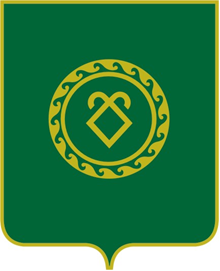 СОВЕТ СЕЛЬСКОГО ПОСЕЛЕНИЯКШЛАУ-ЕЛГИНСКИЙ СЕЛЬСОВЕТМУНИЦИПАЛЬНОГО РАЙОНААСКИНСКИЙ РАЙОНРЕСПУБЛИКИ  БАШКОРТОСТАНВид доходаКлассификацияКассовое исполнение(рублей)Вид дохода8 197 849,28НАЛОГОВЫЕ И НЕНАЛОГОВЫЕ ДОХОДЫ10000000004 397 966,72НАЛОГ  НА ДОХОДЫ ФИЗИЧЕСКИХ ЛИЦ1010200001188 463,26НАЛОГИ НА СОВОКУПНЫЙ ДОХОД10500000002 430,00Единый сельскохозяйственный налог10503000012 430,00НАЛОГ НА ИМУЩЕСТВО10600000004 200 847,28Налог на имущество физических лиц106010000019 939,04Земельный налог10606000004 180 908,24ГОСУДАРСТВЕННАЯ ПОШЛИНА10800000002 200,00Земельный налог1090000000428,66ДОХОДЫ ОТ ИСПОЛЬЗОВАНИЯ ИМУЩЕСТВА, НАХОДЯЩЕГОСЯ В ГОСУДАРСТВЕННОЙ И МУНИЦИПАЛЬНОЙ СОБСТВЕННОСТИ11100000003 597,52ПРОЧИЕ ДОХОДЫ ОТ ОКАЗАНИЯ ПЛАТНЫХ УСЛУГ11300000000ДОХОДЫ ОТ ПРОДАЖИ МАТЕРИАЛЬНЫХ И НЕМАТЕРИАЛЬНЫХ АКТИВОВ1140000000БЕЗВОЗМЕЗДНЫЕ ПОСТУПЛЕНИЯ20000000003 799 882,56БЕЗВОЗМЕЗДНЫЕ ПОСТУПЛЕНИЯ ОТ ДРУГИХ БЮДЖЕТОВ БЮДЖЕТНОЙ СИСТЕМЫ РОССИЙСКОЙ ФЕДЕРАЦИИ20200000003 799 882,56Дотации бюджетам субъектов Российской Федерации и муниципальных образований20201000001 363 200,00Субсидии бюджетам бюджетной системы Российской Федерации (межбюджетные субсидии)20202000000Субвенции бюджетам субъектов Российской Федерации и муниципальных образований202030000065 200,00Иные межбюджетные трансферты20204000002 351 482,56Прочие безвозмездные поступления в бюджеты сельских поселений от бюджетов муниципальных районов207050000020 000,00НаименованиеВедомственная структураФункциональная структураЦелевые статьи расходовКассовое исполнение(рублей)Ведомственная классификация бюджетов муниципальных образований7005 835 652,27Администрация сельского поселения Кшлау-Елгинский сельсовет муниципального района Аскинский район Республики Башкортостан7915 835 652,27ОБЩЕГОСУДАРСТВЕННЫЕ ВОПРОСЫ79101002 686 146,76Функционирование высшего должностного лица субъекта Российской Федерации и муниципального образования7910102970 120,19Непрограммные расходы79101022200000000970 120,19Глава муниципального образования79101022210102030970 120,19Функционирование Правительства Российской Федерации, высших исполнительных органов государственной власти субъектов Российской Федерации, местных администраций79101041 716 026,57Непрограммные расходы791010422000000001 716 026,57Аппараты органов государственной власти Республики Башкортостан791010422101020401 716 026,57НАЦИОНАЛЬНАЯ ОБОРОНА791020065 200,00Мобилизационная и вне воинская подготовка791020365 200,00Непрограммные расходы7910203110000000065 200,00Осуществление полномочий по первичному воинскому учету на территориях, где отсутствуют военные комиссариаты7910203111015118065 200,00НАЦИОНАЛЬНАЯ БЕЗОПАСНОСТЬ И ПРАВООХРАНИТЕЛЬНАЯ ДЕЯТЕЛЬНОСТЬ79103004 800,00Обеспечение пожарной безопасности791031008000000004 800,00Муниципальная программа "Устойчивое развитие сельских территорий муниципального района Аскинский район республики Башкортостан на 2018-2019 годы и на период до 2020 года791031008101740404 800,00НАЦИОНАЛЬНАЯ ЭКОНОМИКА79104001 005 590,00Дорожное хозяйство (дорожные фонды)7910409981 590,00Муниципальная программа "Поддержка дорожного хозяйства" на 2018-2020 годы79104091000000000300 000,00Дорожное хозяйство79104091010174040300 000,00Муниципальная программа "Поддержка дорожного хозяйства" на 2014-2016 годы79104091000000000681 590,00Дорожное хозяйство79104091000103150681 590,00Другие вопросы в области национальной экономики791041224 000,00Муниципальная программа "Устойчивое развитие сельских территорий муниципального района Аскинский район Республики Башкортостан на 2018-2019 годы и на период до 2020 года"7910412050000000024 000,00Проведение работ по землеустройству7910412051010333024 000,00ЖИЛИЩНО-КОММУНАЛЬНОЕ ХОЗЯЙСТВО79105001 571 728,51Коммунальное хозяйство791050257 395,15Муниципальная программа "Благоустройство сельского поселения на 2018-2020 годы"7910502080000000057 395,15Мероприятия в области коммунального хозяйства7910502080010356057 395,15Благоустройство79105031 514 333,36'Муниципальная программа "Устойчивое развитие сельских территорий муниципального района Аскинский район Республики Башкортостан на 2014-2017 годы и на период до 2020 года"79105030800000000601 835,95Мероприятия по благоустройству территорий населенных пунктов79105030800106050406 635,95Субсидии на софинансирование расходных обязательств, возникающих при выполнении полномочий органов местного самоуправления по вопросам местного значения79105030800174040195 200,00Муниципальная программа "Комплексное развитие систем коммунальной инфраструктуры муниципального района Аскинский района на 2014-2020 годы79105031910100000912 497,41Мероприятия по благоустройству территорий населенных пунктов791050319101S2310912 497,41Другие вопросы в области охраны окружающей среды7910605200 000,00Муниципальная программа "Благоустройство сельского поселения" на 2014-2019 годы79106050800000000200 000,00Прочие межбюджетные трансферты общего характера7911400302 187,00Муниципальная программа "Управления муниципальными финансами и муниципальным долгом муниципального района  Аскинский район Республики Башкортостан на 2019-2021 годы"79114031000000000302 187,00МБТ из бюджета сельского поселения на формирование районного фонда финансовой поддержки для распределения между бюджетами поселений79114031110174000302 187,00КлассификацияКассовоеисполнение(рублей)Расходы\\\\\5 835 652,27ОБЩЕГОСУДАРСТВЕННЫЕ ВОПРОСЫ\0100\\\\\\\\\2 686 146,76Функционирование высшего должностного лица субъекта Российской Федерации и муниципального образования\0102\\\\\\\970 120,19Функционирование Правительства Российской Федерации, высших исполнительных органов государственной власти субъектов Российской Федерации, местных администраций\0104\\\\\\\\\1 716 026,57НАЦИОНАЛЬНАЯ ОБОРОНА\0200\\\\\\\\\65 200,00Мобилизационная и вневойсковая подготовка\0203\\\\\\\\65 200,00НАЦИОНАЛЬНАЯ БЕЗОПАСНОСТЬ И ПРАВООХРАНИТЕЛЬНАЯ ДЕЯТЕЛЬНОСТЬ\0300\\\\\\\\\4 800,00Обеспечение пожарной безопасности\0310\\\\\\\\\4 800,00НАЦИОНАЛЬНАЯ ЭКОНОМИКА\0400\\\\\\\\\1 005 590,00Дорожное хозяйство (дорожные фонды)\0409\\\\\\\\\981 590,00Другие вопросы в области национальной экономики\0412\\\\\\\\\24 000,00ЖИЛИЩНО-КОММУНАЛЬНОЕ ХОЗЯЙСТВО\0500\\\\\\\\\1 571 728,51Коммунальное хозяйство\0502\\\\\\\\\57 395,15Благоустройство\0503\\\\\\\\\1 514 333,36Охрана окружающей среды\0600\\\\\\\\\200 000,00Другие вопросы в области охраны окружающей среды\0605\\\\\\\\\200 000,00Прочие межбюджетные трансферты общего характера\1400\\\\\\\\\302 187,00Межбюджетные трансферты\1403\\\\\\\\\302 187,00Коды бюджетной классификации Российской ФедерацииНаименование кода группы, подгруппы, статьи, вида источников финансирования дефицитов бюджетов классификации операций сектора государственного управления Кассовое исполнениеВсего+2 362 197,01791Администрация сельского поселения Кшлау-Елгинский сельсовет муниципального района Аскинский район Республики Башкортостан+2 362 197,01791 01 00 00 00 00 0000 000Источники внутреннего финансирования дефицитов бюджетов+2 362 197,01791 01 10 00 00 00 0000 500Увеличение прочих остатков средств бюджета+8 387 852,41791 01 10 02 01 05 0000 510Увеличение прочих остатков средств бюджета муниципального района+8 387 852,41791 01 10 00 00 00 0000 600Уменьшение остатков средств бюджета-6 025 655,40791 01 10 02 01 05 0000 610Уменьшение прочих остатков средств бюджета муниципального района-6 025 655,40